Please insert your personal essay here. The essay should be no more than 500 words and should convey the following topics: 

* Why are you interested in participating in the Institute? 
* What do you hope to gain from the Institute? 
* What will you contribute to the Institute?  
* How will you leverage the experience to achieve "other potential outcomes" checked in the above section? 
* How will you amplify the impact of the program beyond your research and knowledge? What is your multiplier effect?NOTES: Readers are not familiar with your country nor your institution, so please explain all acronyms and specific information/concept you mention.  Personal statements are a key element of the application so please make sure you capture all important information in a clear, correct, concise, and well-structured way.  This is what will help you stand out among the pool of applicants in this very competitive program.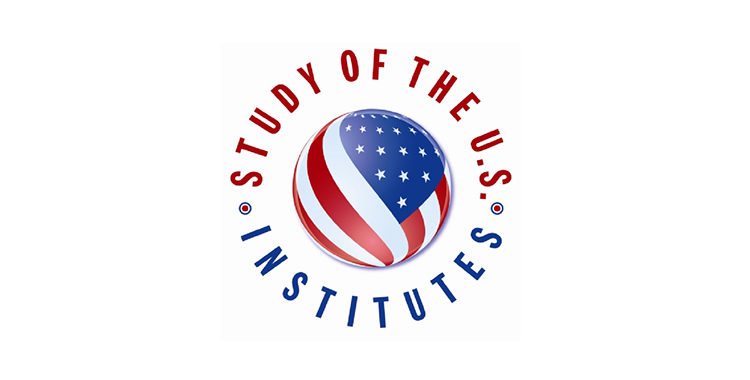 STUDY OF THE UNITED STATES INSTITUTES (SUSI)APPLICATION FORMA. Theme of the SUSI Institute*If you are a secondary educator, please select from list below:Secondary Educators (Teachers)Secondary Educators (Administrators)If you are a university lecturer, please select from list below:U.S. Culture, Identity, and SocietyJournalism and MediaAmerican Politics and Political ThoughtU.S. Economics and Sustainable DevelopmentU.S. Foreign PolicyContemporary American LiteratureA. Theme of the SUSI Institute*If you are a secondary educator, please select from list below:Secondary Educators (Teachers)Secondary Educators (Administrators)If you are a university lecturer, please select from list below:U.S. Culture, Identity, and SocietyJournalism and MediaAmerican Politics and Political ThoughtU.S. Economics and Sustainable DevelopmentU.S. Foreign PolicyContemporary American LiteratureA. Theme of the SUSI Institute*If you are a secondary educator, please select from list below:Secondary Educators (Teachers)Secondary Educators (Administrators)If you are a university lecturer, please select from list below:U.S. Culture, Identity, and SocietyJournalism and MediaAmerican Politics and Political ThoughtU.S. Economics and Sustainable DevelopmentU.S. Foreign PolicyContemporary American LiteratureA. Theme of the SUSI Institute*If you are a secondary educator, please select from list below:Secondary Educators (Teachers)Secondary Educators (Administrators)If you are a university lecturer, please select from list below:U.S. Culture, Identity, and SocietyJournalism and MediaAmerican Politics and Political ThoughtU.S. Economics and Sustainable DevelopmentU.S. Foreign PolicyContemporary American LiteratureA. Theme of the SUSI Institute*If you are a secondary educator, please select from list below:Secondary Educators (Teachers)Secondary Educators (Administrators)If you are a university lecturer, please select from list below:U.S. Culture, Identity, and SocietyJournalism and MediaAmerican Politics and Political ThoughtU.S. Economics and Sustainable DevelopmentU.S. Foreign PolicyContemporary American LiteratureA. Theme of the SUSI Institute*If you are a secondary educator, please select from list below:Secondary Educators (Teachers)Secondary Educators (Administrators)If you are a university lecturer, please select from list below:U.S. Culture, Identity, and SocietyJournalism and MediaAmerican Politics and Political ThoughtU.S. Economics and Sustainable DevelopmentU.S. Foreign PolicyContemporary American LiteratureA. Theme of the SUSI Institute*If you are a secondary educator, please select from list below:Secondary Educators (Teachers)Secondary Educators (Administrators)If you are a university lecturer, please select from list below:U.S. Culture, Identity, and SocietyJournalism and MediaAmerican Politics and Political ThoughtU.S. Economics and Sustainable DevelopmentU.S. Foreign PolicyContemporary American LiteratureA. Theme of the SUSI Institute*If you are a secondary educator, please select from list below:Secondary Educators (Teachers)Secondary Educators (Administrators)If you are a university lecturer, please select from list below:U.S. Culture, Identity, and SocietyJournalism and MediaAmerican Politics and Political ThoughtU.S. Economics and Sustainable DevelopmentU.S. Foreign PolicyContemporary American LiteratureA. Theme of the SUSI Institute*If you are a secondary educator, please select from list below:Secondary Educators (Teachers)Secondary Educators (Administrators)If you are a university lecturer, please select from list below:U.S. Culture, Identity, and SocietyJournalism and MediaAmerican Politics and Political ThoughtU.S. Economics and Sustainable DevelopmentU.S. Foreign PolicyContemporary American LiteratureA. Theme of the SUSI Institute*If you are a secondary educator, please select from list below:Secondary Educators (Teachers)Secondary Educators (Administrators)If you are a university lecturer, please select from list below:U.S. Culture, Identity, and SocietyJournalism and MediaAmerican Politics and Political ThoughtU.S. Economics and Sustainable DevelopmentU.S. Foreign PolicyContemporary American LiteratureA. Theme of the SUSI Institute*If you are a secondary educator, please select from list below:Secondary Educators (Teachers)Secondary Educators (Administrators)If you are a university lecturer, please select from list below:U.S. Culture, Identity, and SocietyJournalism and MediaAmerican Politics and Political ThoughtU.S. Economics and Sustainable DevelopmentU.S. Foreign PolicyContemporary American LiteratureA. Theme of the SUSI Institute*If you are a secondary educator, please select from list below:Secondary Educators (Teachers)Secondary Educators (Administrators)If you are a university lecturer, please select from list below:U.S. Culture, Identity, and SocietyJournalism and MediaAmerican Politics and Political ThoughtU.S. Economics and Sustainable DevelopmentU.S. Foreign PolicyContemporary American LiteratureB. Applicant's Full Name, exactly as it appears on passportB. Applicant's Full Name, exactly as it appears on passportB. Applicant's Full Name, exactly as it appears on passportB. Applicant's Full Name, exactly as it appears on passportB. Applicant's Full Name, exactly as it appears on passportB. Applicant's Full Name, exactly as it appears on passportB. Applicant's Full Name, exactly as it appears on passportB. Applicant's Full Name, exactly as it appears on passportB. Applicant's Full Name, exactly as it appears on passportB. Applicant's Full Name, exactly as it appears on passportB. Applicant's Full Name, exactly as it appears on passportLast Name*:Given Names*:C. Gender* Male Female Male Female Male Female Male FemaleD. Date of Birth*Eg: January 1st, 1900Eg: January 1st, 1900E. Birth City*F. Birth Country*G. CitizenshipPrimary*:Primary*:Primary*:Primary*:Secondary:(if applicable)Secondary:(if applicable)Secondary:(if applicable)Secondary:(if applicable)H. Residency*I. Medical, Physical, Dietary or other Personal ConsiderationsI. Medical, Physical, Dietary or other Personal ConsiderationsI. Medical, Physical, Dietary or other Personal ConsiderationsI. Medical, Physical, Dietary or other Personal ConsiderationsI. Medical, Physical, Dietary or other Personal ConsiderationsI. Medical, Physical, Dietary or other Personal ConsiderationsI. Medical, Physical, Dietary or other Personal ConsiderationsI. Medical, Physical, Dietary or other Personal ConsiderationsI. Medical, Physical, Dietary or other Personal ConsiderationsI. Medical, Physical, Dietary or other Personal ConsiderationsI. Medical, Physical, Dietary or other Personal ConsiderationsI. Medical, Physical, Dietary or other Personal ConsiderationsDisability (if applicable):Disability (if applicable):Disability (if applicable):Disability (if applicable):This will not affect candidate selection but will enable the host institution to make any necessary accommodations.Please indicate if candidate has a disability: Blind or Visual Impairments, Deaf of Hearing Impairments, Leaning Disability, Physical Disability, Psychiatric Disability, Systemic Disability, Other.Please describe any pre-existing medical conditions, including any prescription medication you may be taking, allergies, or other dietary or personal consideration. This will not affect candidate selection but will enable the host institution to make any necessary accommodations.Please indicate if candidate has a disability: Blind or Visual Impairments, Deaf of Hearing Impairments, Leaning Disability, Physical Disability, Psychiatric Disability, Systemic Disability, Other.Please describe any pre-existing medical conditions, including any prescription medication you may be taking, allergies, or other dietary or personal consideration. This will not affect candidate selection but will enable the host institution to make any necessary accommodations.Please indicate if candidate has a disability: Blind or Visual Impairments, Deaf of Hearing Impairments, Leaning Disability, Physical Disability, Psychiatric Disability, Systemic Disability, Other.Please describe any pre-existing medical conditions, including any prescription medication you may be taking, allergies, or other dietary or personal consideration. This will not affect candidate selection but will enable the host institution to make any necessary accommodations.Please indicate if candidate has a disability: Blind or Visual Impairments, Deaf of Hearing Impairments, Leaning Disability, Physical Disability, Psychiatric Disability, Systemic Disability, Other.Please describe any pre-existing medical conditions, including any prescription medication you may be taking, allergies, or other dietary or personal consideration. This will not affect candidate selection but will enable the host institution to make any necessary accommodations.Please indicate if candidate has a disability: Blind or Visual Impairments, Deaf of Hearing Impairments, Leaning Disability, Physical Disability, Psychiatric Disability, Systemic Disability, Other.Please describe any pre-existing medical conditions, including any prescription medication you may be taking, allergies, or other dietary or personal consideration. This will not affect candidate selection but will enable the host institution to make any necessary accommodations.Please indicate if candidate has a disability: Blind or Visual Impairments, Deaf of Hearing Impairments, Leaning Disability, Physical Disability, Psychiatric Disability, Systemic Disability, Other.Please describe any pre-existing medical conditions, including any prescription medication you may be taking, allergies, or other dietary or personal consideration. This will not affect candidate selection but will enable the host institution to make any necessary accommodations.Please indicate if candidate has a disability: Blind or Visual Impairments, Deaf of Hearing Impairments, Leaning Disability, Physical Disability, Psychiatric Disability, Systemic Disability, Other.Please describe any pre-existing medical conditions, including any prescription medication you may be taking, allergies, or other dietary or personal consideration. This will not affect candidate selection but will enable the host institution to make any necessary accommodations.Please indicate if candidate has a disability: Blind or Visual Impairments, Deaf of Hearing Impairments, Leaning Disability, Physical Disability, Psychiatric Disability, Systemic Disability, Other.Please describe any pre-existing medical conditions, including any prescription medication you may be taking, allergies, or other dietary or personal consideration. This will not affect candidate selection but will enable the host institution to make any necessary accommodations.Please indicate if candidate has a disability: Blind or Visual Impairments, Deaf of Hearing Impairments, Leaning Disability, Physical Disability, Psychiatric Disability, Systemic Disability, Other.Please describe any pre-existing medical conditions, including any prescription medication you may be taking, allergies, or other dietary or personal consideration. This will not affect candidate selection but will enable the host institution to make any necessary accommodations.Please indicate if candidate has a disability: Blind or Visual Impairments, Deaf of Hearing Impairments, Leaning Disability, Physical Disability, Psychiatric Disability, Systemic Disability, Other.Please describe any pre-existing medical conditions, including any prescription medication you may be taking, allergies, or other dietary or personal consideration. This will not affect candidate selection but will enable the host institution to make any necessary accommodations.Please indicate if candidate has a disability: Blind or Visual Impairments, Deaf of Hearing Impairments, Leaning Disability, Physical Disability, Psychiatric Disability, Systemic Disability, Other.Please describe any pre-existing medical conditions, including any prescription medication you may be taking, allergies, or other dietary or personal consideration. J. Candidate Contact InformationJ. Candidate Contact InformationJ. Candidate Contact InformationJ. Candidate Contact InformationJ. Candidate Contact InformationStreet Address*:(No P.O. BOX)City*:State or Province*:Postal Code*:Country*:Email Address*:Phone Number*:Numbers only. For example: 123456789Numbers only. For example: 123456789Contact name & relationship:Example: John Doe, HusbandEmergency Contact Phone: Numbers onlyEmergency Contact Email:K. Current Position, Institution*K. Current Position, Institution*K. Current Position, Institution*K. Current Position, Institution*K. Current Position, Institution*Position Type:Position Type:Senior University Official (President, Provost), Government Minister, Senior Executive, etc.Senior University Official (President, Provost), Government Minister, Senior Executive, etc.Senior University Official (President, Provost), Government Minister, Senior Executive, etc.Senior University Official (President, Provost), Government Minister, Senior Executive, etc.Senior University Official (President, Provost), Government Minister, Senior Executive, etc.Senior University Official (President, Provost), Government Minister, Senior Executive, etc.Senior University Official (President, Provost), Government Minister, Senior Executive, etc.Senior University Official (President, Provost), Government Minister, Senior Executive, etc.Senior University Official (President, Provost), Government Minister, Senior Executive, etc.Senior University Official (President, Provost), Government Minister, Senior Executive, etc.University Dean, Government Advisor, Vice President, Junior ExecutiveUniversity Dean, Government Advisor, Vice President, Junior ExecutiveUniversity Dean, Government Advisor, Vice President, Junior ExecutiveUniversity Dean, Government Advisor, Vice President, Junior ExecutiveUniversity Dean, Government Advisor, Vice President, Junior ExecutiveUniversity Dean, Government Advisor, Vice President, Junior ExecutiveUniversity Dean, Government Advisor, Vice President, Junior ExecutiveUniversity Dean, Government Advisor, Vice President, Junior ExecutiveUniversity Dean, Government Advisor, Vice President, Junior ExecutiveUniversity Dean, Government Advisor, Vice President, Junior ExecutiveSenior Professor, Department Chair, Director, Editor, Officer, etc.Senior Professor, Department Chair, Director, Editor, Officer, etc.Senior Professor, Department Chair, Director, Editor, Officer, etc.Senior Professor, Department Chair, Director, Editor, Officer, etc.Senior Professor, Department Chair, Director, Editor, Officer, etc.Senior Professor, Department Chair, Director, Editor, Officer, etc.Senior Professor, Department Chair, Director, Editor, Officer, etc.Senior Professor, Department Chair, Director, Editor, Officer, etc.Senior Professor, Department Chair, Director, Editor, Officer, etc.Senior Professor, Department Chair, Director, Editor, Officer, etc.Associate Professor, Senior Researcher/Think-Tank Fellow, Senior Staff, etc.Associate Professor, Senior Researcher/Think-Tank Fellow, Senior Staff, etc.Associate Professor, Senior Researcher/Think-Tank Fellow, Senior Staff, etc.Associate Professor, Senior Researcher/Think-Tank Fellow, Senior Staff, etc.Associate Professor, Senior Researcher/Think-Tank Fellow, Senior Staff, etc.Associate Professor, Senior Researcher/Think-Tank Fellow, Senior Staff, etc.Associate Professor, Senior Researcher/Think-Tank Fellow, Senior Staff, etc.Associate Professor, Senior Researcher/Think-Tank Fellow, Senior Staff, etc.Associate Professor, Senior Researcher/Think-Tank Fellow, Senior Staff, etc.Associate Professor, Senior Researcher/Think-Tank Fellow, Senior Staff, etc.Assistant Professor, Assistant Editor, Coordinator, mid-level Staff Researcher/Think-Tank fellow, etc.Assistant Professor, Assistant Editor, Coordinator, mid-level Staff Researcher/Think-Tank fellow, etc.Assistant Professor, Assistant Editor, Coordinator, mid-level Staff Researcher/Think-Tank fellow, etc.Assistant Professor, Assistant Editor, Coordinator, mid-level Staff Researcher/Think-Tank fellow, etc.Assistant Professor, Assistant Editor, Coordinator, mid-level Staff Researcher/Think-Tank fellow, etc.Assistant Professor, Assistant Editor, Coordinator, mid-level Staff Researcher/Think-Tank fellow, etc.Assistant Professor, Assistant Editor, Coordinator, mid-level Staff Researcher/Think-Tank fellow, etc.Assistant Professor, Assistant Editor, Coordinator, mid-level Staff Researcher/Think-Tank fellow, etc.Assistant Professor, Assistant Editor, Coordinator, mid-level Staff Researcher/Think-Tank fellow, etc.Assistant Professor, Assistant Editor, Coordinator, mid-level Staff Researcher/Think-Tank fellow, etc. Lecturer, Teacher, Consultant Lecturer, Teacher, Consultant Lecturer, Teacher, Consultant Lecturer, Teacher, Consultant Lecturer, Teacher, Consultant Lecturer, Teacher, Consultant Lecturer, Teacher, Consultant Lecturer, Teacher, Consultant Lecturer, Teacher, Consultant Lecturer, Teacher, ConsultantTeaching Assistant, InstructorTeaching Assistant, InstructorTeaching Assistant, InstructorTeaching Assistant, InstructorTeaching Assistant, InstructorTeaching Assistant, InstructorTeaching Assistant, InstructorTeaching Assistant, InstructorTeaching Assistant, InstructorTeaching Assistant, InstructorOtherOtherOtherOtherOtherOtherOtherOtherOtherOtherCurrent Role/Job Title*:Institution Name*:Institution Country*:L. Work History**Please limit work experience to five most recent job positions.L. Work History**Please limit work experience to five most recent job positions.L. Work History**Please limit work experience to five most recent job positions.L. Work History**Please limit work experience to five most recent job positions.L. Work History**Please limit work experience to five most recent job positions.L. Work History**Please limit work experience to five most recent job positions.L. Work History**Please limit work experience to five most recent job positions.L. Work History**Please limit work experience to five most recent job positions.L. Work History**Please limit work experience to five most recent job positions.L. Work History**Please limit work experience to five most recent job positions.L. Work History**Please limit work experience to five most recent job positions.M. Education, Academic and Professional Training*:*Please list all earned degrees beginning with most recent. Degrees listed should reflect the closest U.S. equivalent: Associates Degree (2-Year Degree) – Bachelor’s (BA/BS) – Master’s (MA/MS) – Doctoral Candidate/ABD – Ph.D/JD – Post-DoctorateM. Education, Academic and Professional Training*:*Please list all earned degrees beginning with most recent. Degrees listed should reflect the closest U.S. equivalent: Associates Degree (2-Year Degree) – Bachelor’s (BA/BS) – Master’s (MA/MS) – Doctoral Candidate/ABD – Ph.D/JD – Post-DoctorateM. Education, Academic and Professional Training*:*Please list all earned degrees beginning with most recent. Degrees listed should reflect the closest U.S. equivalent: Associates Degree (2-Year Degree) – Bachelor’s (BA/BS) – Master’s (MA/MS) – Doctoral Candidate/ABD – Ph.D/JD – Post-DoctorateM. Education, Academic and Professional Training*:*Please list all earned degrees beginning with most recent. Degrees listed should reflect the closest U.S. equivalent: Associates Degree (2-Year Degree) – Bachelor’s (BA/BS) – Master’s (MA/MS) – Doctoral Candidate/ABD – Ph.D/JD – Post-DoctorateM. Education, Academic and Professional Training*:*Please list all earned degrees beginning with most recent. Degrees listed should reflect the closest U.S. equivalent: Associates Degree (2-Year Degree) – Bachelor’s (BA/BS) – Master’s (MA/MS) – Doctoral Candidate/ABD – Ph.D/JD – Post-DoctorateM. Education, Academic and Professional Training*:*Please list all earned degrees beginning with most recent. Degrees listed should reflect the closest U.S. equivalent: Associates Degree (2-Year Degree) – Bachelor’s (BA/BS) – Master’s (MA/MS) – Doctoral Candidate/ABD – Ph.D/JD – Post-DoctorateM. Education, Academic and Professional Training*:*Please list all earned degrees beginning with most recent. Degrees listed should reflect the closest U.S. equivalent: Associates Degree (2-Year Degree) – Bachelor’s (BA/BS) – Master’s (MA/MS) – Doctoral Candidate/ABD – Ph.D/JD – Post-DoctorateM. Education, Academic and Professional Training*:*Please list all earned degrees beginning with most recent. Degrees listed should reflect the closest U.S. equivalent: Associates Degree (2-Year Degree) – Bachelor’s (BA/BS) – Master’s (MA/MS) – Doctoral Candidate/ABD – Ph.D/JD – Post-DoctorateM. Education, Academic and Professional Training*:*Please list all earned degrees beginning with most recent. Degrees listed should reflect the closest U.S. equivalent: Associates Degree (2-Year Degree) – Bachelor’s (BA/BS) – Master’s (MA/MS) – Doctoral Candidate/ABD – Ph.D/JD – Post-DoctorateM. Education, Academic and Professional Training*:*Please list all earned degrees beginning with most recent. Degrees listed should reflect the closest U.S. equivalent: Associates Degree (2-Year Degree) – Bachelor’s (BA/BS) – Master’s (MA/MS) – Doctoral Candidate/ABD – Ph.D/JD – Post-DoctorateM. Education, Academic and Professional Training*:*Please list all earned degrees beginning with most recent. Degrees listed should reflect the closest U.S. equivalent: Associates Degree (2-Year Degree) – Bachelor’s (BA/BS) – Master’s (MA/MS) – Doctoral Candidate/ABD – Ph.D/JD – Post-DoctorateM. Education, Academic and Professional Training*:*Please list all earned degrees beginning with most recent. Degrees listed should reflect the closest U.S. equivalent: Associates Degree (2-Year Degree) – Bachelor’s (BA/BS) – Master’s (MA/MS) – Doctoral Candidate/ABD – Ph.D/JD – Post-DoctorateAdditional Academic/Professional Training/ Workshops:Additional Academic/Professional Training/ Workshops:Additional Academic/Professional Training/ Workshops:Additional Academic/Professional Training/ Workshops:Additional Academic/Professional Training/ Workshops:Additional Academic/Professional Training/ Workshops:Additional Academic/Professional Training/ Workshops:Additional Academic/Professional Training/ Workshops:Additional Academic/Professional Training/ Workshops:Additional Academic/Professional Training/ Workshops:Additional Academic/Professional Training/ Workshops:Additional Academic/Professional Training/ Workshops:N. Publications Related to the Institute Theme (within the last five years): *Please list all foreign titles in English, including whether the publication was a book, chapter, journal article, newspaper article, web article, etc. Please only list publications within the last five years.N. Publications Related to the Institute Theme (within the last five years): *Please list all foreign titles in English, including whether the publication was a book, chapter, journal article, newspaper article, web article, etc. Please only list publications within the last five years.N. Publications Related to the Institute Theme (within the last five years): *Please list all foreign titles in English, including whether the publication was a book, chapter, journal article, newspaper article, web article, etc. Please only list publications within the last five years.N. Publications Related to the Institute Theme (within the last five years): *Please list all foreign titles in English, including whether the publication was a book, chapter, journal article, newspaper article, web article, etc. Please only list publications within the last five years.N. Publications Related to the Institute Theme (within the last five years): *Please list all foreign titles in English, including whether the publication was a book, chapter, journal article, newspaper article, web article, etc. Please only list publications within the last five years.N. Publications Related to the Institute Theme (within the last five years): *Please list all foreign titles in English, including whether the publication was a book, chapter, journal article, newspaper article, web article, etc. Please only list publications within the last five years.N. Publications Related to the Institute Theme (within the last five years): *Please list all foreign titles in English, including whether the publication was a book, chapter, journal article, newspaper article, web article, etc. Please only list publications within the last five years.N. Publications Related to the Institute Theme (within the last five years): *Please list all foreign titles in English, including whether the publication was a book, chapter, journal article, newspaper article, web article, etc. Please only list publications within the last five years.N. Publications Related to the Institute Theme (within the last five years): *Please list all foreign titles in English, including whether the publication was a book, chapter, journal article, newspaper article, web article, etc. Please only list publications within the last five years.N. Publications Related to the Institute Theme (within the last five years): *Please list all foreign titles in English, including whether the publication was a book, chapter, journal article, newspaper article, web article, etc. Please only list publications within the last five years.N. Publications Related to the Institute Theme (within the last five years): *Please list all foreign titles in English, including whether the publication was a book, chapter, journal article, newspaper article, web article, etc. Please only list publications within the last five years.N. Publications Related to the Institute Theme (within the last five years): *Please list all foreign titles in English, including whether the publication was a book, chapter, journal article, newspaper article, web article, etc. Please only list publications within the last five years.O. Active Memberships in Professional Associations:*Please limit to three most relevant. Provide the position and organization. Ex. President, Washington Educational Professionals Association.O. Active Memberships in Professional Associations:*Please limit to three most relevant. Provide the position and organization. Ex. President, Washington Educational Professionals Association.O. Active Memberships in Professional Associations:*Please limit to three most relevant. Provide the position and organization. Ex. President, Washington Educational Professionals Association.O. Active Memberships in Professional Associations:*Please limit to three most relevant. Provide the position and organization. Ex. President, Washington Educational Professionals Association.O. Active Memberships in Professional Associations:*Please limit to three most relevant. Provide the position and organization. Ex. President, Washington Educational Professionals Association.O. Active Memberships in Professional Associations:*Please limit to three most relevant. Provide the position and organization. Ex. President, Washington Educational Professionals Association.O. Active Memberships in Professional Associations:*Please limit to three most relevant. Provide the position and organization. Ex. President, Washington Educational Professionals Association.O. Active Memberships in Professional Associations:*Please limit to three most relevant. Provide the position and organization. Ex. President, Washington Educational Professionals Association.O. Active Memberships in Professional Associations:*Please limit to three most relevant. Provide the position and organization. Ex. President, Washington Educational Professionals Association.O. Active Memberships in Professional Associations:*Please limit to three most relevant. Provide the position and organization. Ex. President, Washington Educational Professionals Association.O. Active Memberships in Professional Associations:*Please limit to three most relevant. Provide the position and organization. Ex. President, Washington Educational Professionals Association.O. Active Memberships in Professional Associations:*Please limit to three most relevant. Provide the position and organization. Ex. President, Washington Educational Professionals Association.Other Leadership Positions Beyond Professional Duties: *Please provide the activity, position/title, year started, year completed, and the description of duties.P. Professional Responsibilities*:Please describe professional responsibilities in greater detail, including research interests, administrative responsibilities (ex. curriculum design), and/or other pertinent information not included in the Work History section.Other Leadership Positions Beyond Professional Duties: *Please provide the activity, position/title, year started, year completed, and the description of duties.P. Professional Responsibilities*:Please describe professional responsibilities in greater detail, including research interests, administrative responsibilities (ex. curriculum design), and/or other pertinent information not included in the Work History section.Other Leadership Positions Beyond Professional Duties: *Please provide the activity, position/title, year started, year completed, and the description of duties.P. Professional Responsibilities*:Please describe professional responsibilities in greater detail, including research interests, administrative responsibilities (ex. curriculum design), and/or other pertinent information not included in the Work History section.Other Leadership Positions Beyond Professional Duties: *Please provide the activity, position/title, year started, year completed, and the description of duties.P. Professional Responsibilities*:Please describe professional responsibilities in greater detail, including research interests, administrative responsibilities (ex. curriculum design), and/or other pertinent information not included in the Work History section.Other Leadership Positions Beyond Professional Duties: *Please provide the activity, position/title, year started, year completed, and the description of duties.P. Professional Responsibilities*:Please describe professional responsibilities in greater detail, including research interests, administrative responsibilities (ex. curriculum design), and/or other pertinent information not included in the Work History section.Other Leadership Positions Beyond Professional Duties: *Please provide the activity, position/title, year started, year completed, and the description of duties.P. Professional Responsibilities*:Please describe professional responsibilities in greater detail, including research interests, administrative responsibilities (ex. curriculum design), and/or other pertinent information not included in the Work History section.Other Leadership Positions Beyond Professional Duties: *Please provide the activity, position/title, year started, year completed, and the description of duties.P. Professional Responsibilities*:Please describe professional responsibilities in greater detail, including research interests, administrative responsibilities (ex. curriculum design), and/or other pertinent information not included in the Work History section.Other Leadership Positions Beyond Professional Duties: *Please provide the activity, position/title, year started, year completed, and the description of duties.P. Professional Responsibilities*:Please describe professional responsibilities in greater detail, including research interests, administrative responsibilities (ex. curriculum design), and/or other pertinent information not included in the Work History section.Other Leadership Positions Beyond Professional Duties: *Please provide the activity, position/title, year started, year completed, and the description of duties.P. Professional Responsibilities*:Please describe professional responsibilities in greater detail, including research interests, administrative responsibilities (ex. curriculum design), and/or other pertinent information not included in the Work History section.Other Leadership Positions Beyond Professional Duties: *Please provide the activity, position/title, year started, year completed, and the description of duties.P. Professional Responsibilities*:Please describe professional responsibilities in greater detail, including research interests, administrative responsibilities (ex. curriculum design), and/or other pertinent information not included in the Work History section.Other Leadership Positions Beyond Professional Duties: *Please provide the activity, position/title, year started, year completed, and the description of duties.P. Professional Responsibilities*:Please describe professional responsibilities in greater detail, including research interests, administrative responsibilities (ex. curriculum design), and/or other pertinent information not included in the Work History section.Other Leadership Positions Beyond Professional Duties: *Please provide the activity, position/title, year started, year completed, and the description of duties.P. Professional Responsibilities*:Please describe professional responsibilities in greater detail, including research interests, administrative responsibilities (ex. curriculum design), and/or other pertinent information not included in the Work History section.Q. Have you traveled to the United States before: Q. Have you traveled to the United States before: Q. Have you traveled to the United States before: Q. Have you traveled to the United States before: Q. Have you traveled to the United States before: Q. Have you traveled to the United States before: Q. Have you traveled to the United States before:  Yes	 No Yes	 No Yes	 No Yes	 No Yes	 No Yes	 No Yes	 No Yes	 No Yes	 No Yes	 No Yes	 No Yes	 NoIf yes, please list any previous travel to the United States for the purposes of tourism/vacation, conferences, educational study, or previous ECA related grants. Provide dates/duration, purpose of visit(s), and location. (Examples: July 4-14, 2019 Tourism to Washington, DC; December 1-15 2018, short term study abroad to NYC.Participation in a U.S. Department of State sponsored program:       *Indicate any participation or acceptance into a U.S. Department of State sponsored program. If yes, please list any previous travel to the United States for the purposes of tourism/vacation, conferences, educational study, or previous ECA related grants. Provide dates/duration, purpose of visit(s), and location. (Examples: July 4-14, 2019 Tourism to Washington, DC; December 1-15 2018, short term study abroad to NYC.Participation in a U.S. Department of State sponsored program:       *Indicate any participation or acceptance into a U.S. Department of State sponsored program. If yes, please list any previous travel to the United States for the purposes of tourism/vacation, conferences, educational study, or previous ECA related grants. Provide dates/duration, purpose of visit(s), and location. (Examples: July 4-14, 2019 Tourism to Washington, DC; December 1-15 2018, short term study abroad to NYC.Participation in a U.S. Department of State sponsored program:       *Indicate any participation or acceptance into a U.S. Department of State sponsored program. If yes, please list any previous travel to the United States for the purposes of tourism/vacation, conferences, educational study, or previous ECA related grants. Provide dates/duration, purpose of visit(s), and location. (Examples: July 4-14, 2019 Tourism to Washington, DC; December 1-15 2018, short term study abroad to NYC.Participation in a U.S. Department of State sponsored program:       *Indicate any participation or acceptance into a U.S. Department of State sponsored program. If yes, please list any previous travel to the United States for the purposes of tourism/vacation, conferences, educational study, or previous ECA related grants. Provide dates/duration, purpose of visit(s), and location. (Examples: July 4-14, 2019 Tourism to Washington, DC; December 1-15 2018, short term study abroad to NYC.Participation in a U.S. Department of State sponsored program:       *Indicate any participation or acceptance into a U.S. Department of State sponsored program. If yes, please list any previous travel to the United States for the purposes of tourism/vacation, conferences, educational study, or previous ECA related grants. Provide dates/duration, purpose of visit(s), and location. (Examples: July 4-14, 2019 Tourism to Washington, DC; December 1-15 2018, short term study abroad to NYC.Participation in a U.S. Department of State sponsored program:       *Indicate any participation or acceptance into a U.S. Department of State sponsored program. If yes, please list any previous travel to the United States for the purposes of tourism/vacation, conferences, educational study, or previous ECA related grants. Provide dates/duration, purpose of visit(s), and location. (Examples: July 4-14, 2019 Tourism to Washington, DC; December 1-15 2018, short term study abroad to NYC.Participation in a U.S. Department of State sponsored program:       *Indicate any participation or acceptance into a U.S. Department of State sponsored program. If yes, please list any previous travel to the United States for the purposes of tourism/vacation, conferences, educational study, or previous ECA related grants. Provide dates/duration, purpose of visit(s), and location. (Examples: July 4-14, 2019 Tourism to Washington, DC; December 1-15 2018, short term study abroad to NYC.Participation in a U.S. Department of State sponsored program:       *Indicate any participation or acceptance into a U.S. Department of State sponsored program. If yes, please list any previous travel to the United States for the purposes of tourism/vacation, conferences, educational study, or previous ECA related grants. Provide dates/duration, purpose of visit(s), and location. (Examples: July 4-14, 2019 Tourism to Washington, DC; December 1-15 2018, short term study abroad to NYC.Participation in a U.S. Department of State sponsored program:       *Indicate any participation or acceptance into a U.S. Department of State sponsored program. If yes, please list any previous travel to the United States for the purposes of tourism/vacation, conferences, educational study, or previous ECA related grants. Provide dates/duration, purpose of visit(s), and location. (Examples: July 4-14, 2019 Tourism to Washington, DC; December 1-15 2018, short term study abroad to NYC.Participation in a U.S. Department of State sponsored program:       *Indicate any participation or acceptance into a U.S. Department of State sponsored program. If yes, please list any previous travel to the United States for the purposes of tourism/vacation, conferences, educational study, or previous ECA related grants. Provide dates/duration, purpose of visit(s), and location. (Examples: July 4-14, 2019 Tourism to Washington, DC; December 1-15 2018, short term study abroad to NYC.Participation in a U.S. Department of State sponsored program:       *Indicate any participation or acceptance into a U.S. Department of State sponsored program. If yes, please list any previous travel to the United States for the purposes of tourism/vacation, conferences, educational study, or previous ECA related grants. Provide dates/duration, purpose of visit(s), and location. (Examples: July 4-14, 2019 Tourism to Washington, DC; December 1-15 2018, short term study abroad to NYC.Participation in a U.S. Department of State sponsored program:       *Indicate any participation or acceptance into a U.S. Department of State sponsored program.  R. Family Residing in the United States:      *Please include relation information, city, and state (Example: Jane Doe, sister- Denver, CO) R. Family Residing in the United States:      *Please include relation information, city, and state (Example: Jane Doe, sister- Denver, CO) R. Family Residing in the United States:      *Please include relation information, city, and state (Example: Jane Doe, sister- Denver, CO) R. Family Residing in the United States:      *Please include relation information, city, and state (Example: Jane Doe, sister- Denver, CO) R. Family Residing in the United States:      *Please include relation information, city, and state (Example: Jane Doe, sister- Denver, CO) R. Family Residing in the United States:      *Please include relation information, city, and state (Example: Jane Doe, sister- Denver, CO) R. Family Residing in the United States:      *Please include relation information, city, and state (Example: Jane Doe, sister- Denver, CO) R. Family Residing in the United States:      *Please include relation information, city, and state (Example: Jane Doe, sister- Denver, CO) R. Family Residing in the United States:      *Please include relation information, city, and state (Example: Jane Doe, sister- Denver, CO) R. Family Residing in the United States:      *Please include relation information, city, and state (Example: Jane Doe, sister- Denver, CO) S. English Fluency: *Please indicate the level of your English language fluency. S. English Fluency: *Please indicate the level of your English language fluency. S. English Fluency: *Please indicate the level of your English language fluency. S. English Fluency: *Please indicate the level of your English language fluency. S. English Fluency: *Please indicate the level of your English language fluency. S. English Fluency: *Please indicate the level of your English language fluency. S. English Fluency: *Please indicate the level of your English language fluency. S. English Fluency: *Please indicate the level of your English language fluency. S. English Fluency: *Please indicate the level of your English language fluency. S. English Fluency: *Please indicate the level of your English language fluency. S. English Fluency: *Please indicate the level of your English language fluency. S. English Fluency: *Please indicate the level of your English language fluency.T. Current Courses Taught*:T. Current Courses Taught*:T. Current Courses Taught*:T. Current Courses Taught*:T. Current Courses Taught*:T. Current Courses Taught*:T. Current Courses Taught*:T. Current Courses Taught*:T. Current Courses Taught*:T. Current Courses Taught*:T. Current Courses Taught*:T. Current Courses Taught*:U. Current Student Advising:Advising is not the same as teaching. We are looking for the number of students, their level, and hours you spend providing assistance in helping students clarifying personal and career goals and evaluating progress towards those goals.  This section can also include those that supervise PhD and graduate students. U. Current Student Advising:Advising is not the same as teaching. We are looking for the number of students, their level, and hours you spend providing assistance in helping students clarifying personal and career goals and evaluating progress towards those goals.  This section can also include those that supervise PhD and graduate students. U. Current Student Advising:Advising is not the same as teaching. We are looking for the number of students, their level, and hours you spend providing assistance in helping students clarifying personal and career goals and evaluating progress towards those goals.  This section can also include those that supervise PhD and graduate students. U. Current Student Advising:Advising is not the same as teaching. We are looking for the number of students, their level, and hours you spend providing assistance in helping students clarifying personal and career goals and evaluating progress towards those goals.  This section can also include those that supervise PhD and graduate students. U. Current Student Advising:Advising is not the same as teaching. We are looking for the number of students, their level, and hours you spend providing assistance in helping students clarifying personal and career goals and evaluating progress towards those goals.  This section can also include those that supervise PhD and graduate students. U. Current Student Advising:Advising is not the same as teaching. We are looking for the number of students, their level, and hours you spend providing assistance in helping students clarifying personal and career goals and evaluating progress towards those goals.  This section can also include those that supervise PhD and graduate students. U. Current Student Advising:Advising is not the same as teaching. We are looking for the number of students, their level, and hours you spend providing assistance in helping students clarifying personal and career goals and evaluating progress towards those goals.  This section can also include those that supervise PhD and graduate students. U. Current Student Advising:Advising is not the same as teaching. We are looking for the number of students, their level, and hours you spend providing assistance in helping students clarifying personal and career goals and evaluating progress towards those goals.  This section can also include those that supervise PhD and graduate students. U. Current Student Advising:Advising is not the same as teaching. We are looking for the number of students, their level, and hours you spend providing assistance in helping students clarifying personal and career goals and evaluating progress towards those goals.  This section can also include those that supervise PhD and graduate students. U. Current Student Advising:Advising is not the same as teaching. We are looking for the number of students, their level, and hours you spend providing assistance in helping students clarifying personal and career goals and evaluating progress towards those goals.  This section can also include those that supervise PhD and graduate students. U. Current Student Advising:Advising is not the same as teaching. We are looking for the number of students, their level, and hours you spend providing assistance in helping students clarifying personal and career goals and evaluating progress towards those goals.  This section can also include those that supervise PhD and graduate students. U. Current Student Advising:Advising is not the same as teaching. We are looking for the number of students, their level, and hours you spend providing assistance in helping students clarifying personal and career goals and evaluating progress towards those goals.  This section can also include those that supervise PhD and graduate students. V. Potential Outcomes:Please select any likely potential professional outcomes of this program.V. Potential Outcomes:Please select any likely potential professional outcomes of this program.V. Potential Outcomes:Please select any likely potential professional outcomes of this program.V. Potential Outcomes:Please select any likely potential professional outcomes of this program.V. Potential Outcomes:Please select any likely potential professional outcomes of this program.V. Potential Outcomes:Please select any likely potential professional outcomes of this program.V. Potential Outcomes:Please select any likely potential professional outcomes of this program.V. Potential Outcomes:Please select any likely potential professional outcomes of this program.V. Potential Outcomes:Please select any likely potential professional outcomes of this program.V. Potential Outcomes:Please select any likely potential professional outcomes of this program.V. Potential Outcomes:Please select any likely potential professional outcomes of this program.V. Potential Outcomes:Please select any likely potential professional outcomes of this program. Update Existing Course Update Existing Course Update Existing Course Update Existing Course Create New Course Create New Course Create New Course Create New Course Create New Course Create New Degree Program Create New Degree Program Create New Degree Program School Curriculum Redesign School Curriculum Redesign School Curriculum Redesign School Curriculum Redesign National Curriculum Redesign National Curriculum Redesign National Curriculum Redesign National Curriculum Redesign National Curriculum Redesign New Research Project New Research Project New Research Project New Publication New Publication New Publication New Publication Professional Promotion Professional Promotion Professional Promotion Professional Promotion Professional Promotion Government or Ministry Policy Government or Ministry Policy Government or Ministry Policy New Professional Organization New Professional Organization New Professional Organization New Professional Organization New Institutional Linkages New Institutional Linkages New Institutional Linkages New Institutional Linkages New Institutional Linkages Raise Institutional Profile Raise Institutional Profile Raise Institutional ProfileW. Personal Statement:W. Personal Statement:W. Personal Statement: